Agenda Item: 	A
Date:			March 22, 2018
Title: 	Final Review of Proposed State Approved Textbooks for K-12 Mathematics
Presenter: 		Tina Mazzacane, Mathematics CoordinatorEmail: 		Tina.Mazzacane@doe.virginia.gov 	Phone: (804) 225-4849Purpose of Presentation: 
Executive Summary: The Virginia Department of Education (VDOE) began the process to review mathematics textbooks following the Board of Education’s approval on February 23, 2017. The Department followed the Timeline for State Approval Process for Mathematics and the Textbook Criteria for Mathematics to conduct the textbook review. In April 2017, publishers of the reviewed mathematics textbooks submitted the Publisher’s Certification and Agreement form for each textbook being considered for approval by the Board of Education. VDOE staff members have reviewed the information included in each submitted Publisher’s Certification and Agreement form. In June 2017, committees of Virginia educators received the mathematics textbook samples along with K-12 Mathematics Standards of Learning textbook correlations from publishers. Between June 2017 and August 2017, members of these committees conducted individual analyses of the materials using evaluation criteria for Standards of Learning (SOL) correlation, content, bias, and design for instructional planning and support.  In September 2017, VDOE staff then aggregated the analyses of committee members and shared consensus evaluations with publishers. Publishers were given an opportunity to respond to the committees’ reviews and recommendations in November 2017.  VDOE examined requests by publishers for reconsideration and began preparing the list of proposed approved mathematics textbooks for presentation to the Board.On January 25, 2018, the Board of Education accepted for first review the proposed state approved textbooks for K-12 mathematics.  A 30-day public comment period began on January 29, 2018, and ended on March 1, 2018.  No public comments were received concerning the proposed approved textbooks for K-12 mathematics. The list of 39 proposed recommended mathematics textbooks, including the status of the Publisher’s Certification and Agreement forms for each, is included as Attachment A. Review and approval of K-12 mathematics textbooks that are aligned to the 2016 Mathematics Standards of Learning aligns with Priority 1: Provide high-quality, effective learning environments for all students of the Board of Education Comprehensive Plan: 2018-2023 through having resources that support a system of quality education.Action Requested:  
Superintendent’s Recommendation: The Superintendent of Public Instruction recommends that the Board of Education approve the attached list of proposed recommended textbooks for K-12 mathematics.
Rationale for Action: Full implementation of the 2016 Mathematics Standards of Learning will occur during the 2018-2019 school year. Providing an approved list of Mathematics textbooks will support school divisions adopting and purchasing necessary resources to support implementation. The textbook approval process is prescribed in the Constitution of Virginia and in the Code of Virginia. 
Previous Review or Action: Date: February 23, 2017Action: The Board of Education received a report outlining the anticipated timeline and the approved process to review and approve of K-12 History and Social Science Textbooks and Instructional Materials. Date: January 25, 2018Action: The Board of Education accepted for first review the proposed state approved textbooks for K-12 mathematics.
Background Information and Statutory Authority: The Board of Education’s authority for approving textbooks or other instructional materials is prescribed in the Constitution of Virginia (Article VIII, § 2) and in the Code of Virginia (applicable citations noted in Attachment A). Virginia’s Textbook Review Process provides a comprehensive overview of the current textbook review process, along with the Regulations Governing Local School Boards and School Divisions. The Board approved the current list of state-approved mathematics textbooks in 2011 following revisions to the Mathematics Standards of Learning and Curriculum Framework in 2009.  The Board of Education approved the 2016 Mathematics Standards of Learning and Mathematics Curriculum Framework on September 22, 2016, which then prompted the need to review textbooks for correlation to the revised content. On February 23, 2017, the Board of Education received a report of the anticipated timeline for the review of textbooks to align with the 2016 Mathematics Standards of Learning and Curriculum Framework.Timetable for Further Review/Action: Upon approval, the Department of Education will publish the list of approved textbooks on its website in accordance with Section 22.1-238 of the Code of Virginia. Impact on Fiscal and Human Resources:This responsibility can be absorbed by the agency’s existing resources at this time.  If the agency is required to absorb additional responsibilities related to this process, other services will be impacted.Attachment A – Page 1Proposed Mathematics Textbooks Recommended for Approval March 22, 2018
Satisfactory Completion of Publisher’s Certifications and AgreementsAttachment A – Page 2Proposed Mathematics Textbooks Recommended for Approval March 22, 2018
Satisfactory Completion of Publisher’s Certifications and AgreementsAttachment A – Page 3Proposed Mathematics Textbooks Recommended for Approval March 22, 2018
Satisfactory Completion of Publisher’s Certifications and AgreementsVirginia Board of Education Agenda Item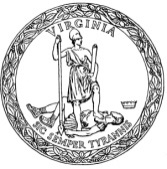 Grade/CoursePublisherTitleYesNoKindergartenHoughton Mifflin HarcourtHMH GO Math!, Grade KPearson Education, Inc.enVisionMATH 2.0 Virginia, Grade KGrade 1Houghton Mifflin HarcourtHMH GO Math!, Grade 1Pearson Education, Inc.enVisionMATH 2.0 Virginia, Grade 1Grade 2Houghton Mifflin HarcourtHMH GO Math!, Grade 2Pearson Education, Inc.enVisionMATH 2.0 Virginia, Grade 2Grade 3Houghton Mifflin HarcourtHMH GO Math!, Grade 3Pearson Education, Inc.enVisionMATH 2.0 Virginia, Grade 3Grade 4Houghton Mifflin HarcourtHMH GO Math!, Grade 4Pearson Education, Inc.enVisionMATH 2.0 Virginia, Grade 4Grade 5Houghton Mifflin HarcourtHMH GO Math!, Grade 5Pearson Education, Inc.enVisionMATH 2.0 Virginia, Grade 5Grade/CoursePublisherTitleYesNoGrade 6Big Ideas Learning, LLCBig Ideas Math Course 1: Virginia EditionHoughton Mifflin Harcourt HMH GO Math!, Grade 6McGraw-Hill School Education, LLCVA Glencoe Math Grade 6Pearson Education, Inc.enVisionMATH 2.0 Virginia, Grade 6Grade 7Big Ideas Learning, LLCBig Ideas Math Course 2: Virginia EditionHoughton Mifflin Harcourt HMH GO Math!, Grade 7McGraw-Hill School Education, LLCVA Glencoe Math Grade 7Pearson Education, Inc.enVisionMATH 2.0 Virginia, Grade 7Grade 8Big Ideas Learning, LLCBig Ideas Math Course 3: Virginia EditionHoughton Mifflin Harcourt HMH GO Math!, Grade 8McGraw-Hill School Education, LLCVA Glencoe Math Grade 8Pearson Education, Inc.enVisionMATH 2.0 Virginia, Grade 8Algebra IAgile Mind Educational Holding, Inc.Agile Mind, Virginia, Algebra IBig Ideas Learning, LLCBig Ideas Math Algebra I: Virginia EditionHoughton Mifflin Harcourt HMH Algebra I, VirginiaMcGraw-Hill School Education, LLCMcGraw-Hill Algebra I VirginiaPearson Education, Inc.enVision Virginia, Algebra IGrade/CoursePublisherTitleYesNoGeometryAgile Mind Educational Holding, Inc.Agile Mind, Virginia, GeometryBig Ideas Learning, LLCBig Ideas Math Geometry: Virginia EditionHoughton Mifflin Harcourt HMH Geometry, VirginiaMcGraw-Hill School Education, LLCMcGraw-Hill Geometry VirginiaPearson Education, Inc.enVision Virginia, GeometryAlgebra IIAgile Mind Educational Holding, Inc.Agile Mind, Virginia, Algebra IIBig Ideas Learning, LLCBig Ideas Math Algebra II: Virginia EditionHoughton Mifflin Harcourt HMH Algebra II, VirginiaMcGraw-Hill School Education, LLCMcGraw-Hill Algebra II VirginiaPearson Education, Inc.enVision Virginia, Algebra II